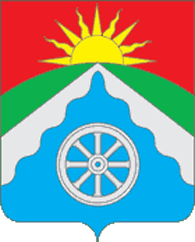 РОССИЙСКАЯ ФЕДЕРАЦИЯОРЛОВСКАЯ ОБЛАСТЬАДМИНИСТРАЦИЯ ВЕРХОВСКОГО РАЙОНАПОСТАНОВЛЕНИЕ21 апреля   2022 года                                                                  № 200           пгт. ВерховьеО создании Муниципального центра управленияВерховского района Орловской области В соответствии с Федеральным законом от 6 октября 2003 года № 131-ФЗ «Об общих принципах организации местного самоуправления в Российской Федерации», Федеральным законом от 2 мая 2006 года № 59-ФЗ «О порядке рассмотрения обращений граждан Российской Федерации», во исполнение пункта 3 перечня поручений Президента Российской Федерации от 1 марта 2020 года        № Пр-354 по итогам заседания Совета по развитию местного самоуправления        30 января2020года, пункта 2 постановления Правительства Российской Федерации от 16 ноября 2020 года №1844 «Об утверждении Правил предоставления субсидии из федерального бюджета автономной некоммерческой организации по развитию цифровых проектов в сфере общественных связей и коммуникаций «Диалог Регионы» на создание и обеспечение функционирования в субъектах Российской Федерации центров управления регионов и Правил создания и функционирования в субъектах Российской Федерации центров управления регионов», руководствуясь Уставом Верховского района, администрация Верховского района п о с т а н о в л я е т:Создать рабочую группу - Муниципальный центр управления Верховского района Орловской области.Утвердить Положение о Муниципальном центре управления Верховского района Орловской области, согласно приложению 1 к настоящему постановлению.Утвердить состав Муниципального центра управления Верховского района Орловской области, согласно приложению 2 к настоящему постановлению. Контроль за исполнением настоящего постановления возложить на и.о. заместителя главы администрации, начальника финансового отдела Моргунову Л.М.Глава Верховского района                                               В.А. ГладскихПриложение 1 к постановлению администрацииВерховского района                         от 21 апреля 2022 года № 200ПОЛОЖЕНИЕ о Муниципальном центре управления Верховского района Орловской областиОбщие положения и задачи1.1 В целях настоящего Положения используются следующие понятия: 1.1.1 Платформа обратной связи (далее – ПОС) – подсистема «Единого портала государственных и муниципальных услуг (функций)», обеспечивающая интерактивное взаимодействие государства с гражданами и организациями для решения актуальных задач и проблем посредством механизмов направления сообщений, поступающих ответственным получателям, проведения общественных обсуждений, опросов и голосований по вопросам местного значения, реагирования на сообщения пользователей в социальных сетях.1.1.2 Система «Инцидент менеджмент» — это подсистема обработки сообщений жителей Орловской области Российской Федерации из открытых источников (социальных сетей): ВКонтакте, Одноклассники, Telegramи иных ресурсов электронной массовой коммуникации. 1.1.3 «BI ЦУР РФ» (Тепловая карта) – информационно-аналитическая система для поддержки принятия управленческих решений, предназначенная для:а) формализации и структурирования обращений, жалоб и сообщений граждан и организаций по социально-значимым тематикам, полученных по всем видам каналов обратной связи;б) мониторинга соблюдения сроков обработки и рассмотрения 
обращений и сообщений граждан и организаций, поступивших через ПОС и другие интегрированные каналы обратной связи;в) формирования и представления аналитических данных по результатам обработки обращений и сообщений граждан и организаций; г) формирования аналитических данных по основным тематикам обращений граждан и организаций, структурированных по функциональным обязанностям ответственных получателей в целях дальнейшей подготовки и направления предложений по принятию   управленческих решений ответственными получателями;д) мониторинга результатов работы ответственных получателей;е) выявления проблемных точек и определения приоритетов по вынесению вопросов для опросов и голосований граждан Российской Федерации с целью принятия решений по формированию планов территориального и стратегического развития.1.1.4 Сообщения – информация о необходимости решения актуальных для граждан и организаций проблем, получаемая ответственными получателями в письменной или устной форме, а также в форме электронного документа, при условии выбора способа подачи этой информации в порядке, не предусмотренном Федеральным законом от 02.05.2006 № 59-ФЗ «О порядке рассмотрения обращений граждан Российской Федерации» (далее – 59-ФЗ). 1.1.5 Обращения – предложение, заявление или жалоба, полученные ответственными получателями в соответствии с порядком, предусмотренным Федеральным законом 59-ФЗ.1.1.6	Ответственные получатели - органы местного самоуправления Верховского района (подразделения администрации Верховского района, в том числе обособленные, муниципальные учреждения Верховского района), осуществляющие в рамках своих полномочий и компетенции организацию решения актуальных для граждан и организаций проблем в соответствии с поступающими обращениями и сообщениями.1.1.7	Автоправила - механизмы ПОС, позволяющие в автоматическом режиме переадресовывать сообщения из личного кабинета органа администрации Верховского района в ПОС в муниципальные учреждения для рассмотрения и ответа.1.2	Муниципальный центр управления (далее - МЦУ) является рабочей группой, действующей на постоянной основе и осуществляющей следующие задачи:а)	координацию работ по мониторингу и обработке всех видов обращений и сообщений граждан Российской Федерации, иностранных граждан и лиц без гражданства, а также граждан Российской Федерации, постоянно проживающих за пределами территории Российской Федерации, и юридических лиц любых организационно-правовых форм (далее - граждане и организации), поступающих в органы местного самоуправления Верховского района, а также муниципальные учреждения, работающие с обращениями и сообщениями граждан, функции и полномочия учредителя которых осуществляют органы местного самоуправления Верховского района (далее - ответственные получатели), в том числе с использованием инфраструктуры электронного правительства, включая ПОС, системы обратной связи и обработки сообщений, публикуемых гражданами и организациями в общедоступном виде в социальных сетях, мессенджерах, иных средствах электронной массовой коммуникации;б) координацию работ по мониторингу и обработке всех видов обращений и сообщений граждан и юридических лиц, поступающих в орган местного самоуправления и муниципальные учреждения, в том числе с использованием федеральных, региональных, муниципальных систем обратной связи и обработки сообщений, а также публикуемых гражданами и юридическими лицами в общедоступном виде в социальных сетях, мессенджерах, иных средствах электронной массовой коммуникациив) координацию взаимодействия органа местного самоуправления и муниципальных учреждений с гражданами через социальные сети, мессенджеры и иные средства электронной коммуникации по направлениям и тематикам деятельности муниципального центра управления;г) обеспечение оперативного реагирования по направлениям и тематикам деятельности муниципального центра управления путем взаимодействия с органами и юридическими лицами;д) предоставление дополнительной информации в целях территориального и стратегического планирования развития муниципального образования;е) оперативное взаимодействие с ответственными получателями по направлениям и тематикам обращений и сообщений;ж)	сбор, обработку, аналитику и предоставление релевантной информации по вопросам обращений и сообщений граждан и организаций для целей территориального и стратегического планирования развития муниципального образования, а также обеспечения информационной поддержки принятия решений;з)	мониторинг и аналитику сроков и качества ответов, решения проблем и других видов обратной связи, а также сбор информации об удовлетворённости граждан и организаций результатами обработки их обращений и сообщений;и)	выявление первопричин проблем обращений и сообщений гражданин организаций, разработку дорожных карт по устранению первопричин проблем обращений и сообщений, ускорение решений проблем;к)	создание рекомендации по взаимодействию органов местного самоуправления Верховского района (подразделений администрации Верховского  района, в том числе обособленных) с гражданами и организациями, выработка рекомендаций для определения приоритетов работы ответственных получателей Верховского района, а также выявление и анализ лучших практик ведения процессов муниципального управления, выработка рекомендаций;л)	создание автоправил в системе ПОС, а также механизмов ускоренного решения в системе «Инцидент Менеджмент»;м)	разработку и подготовку предложений по автоматизации и цифровизации процессов муниципального управления в Верховском районе;н)	интеграцию муниципальных информационных систем в системы ПОС и «ВI ЦУР РФ».1.3	Основной целью создания МЦУ является обеспечение лиц, принимающих управленческие решения, оперативной и релевантной информацией в целях принятия объективных управленческих решений.1.4 В своей деятельности МЦУ руководствуется Конституцией Российской Федерации, Постановлением Правительства РФ №1844, Уставом Верховского района, иными нормативными правовыми актами Российской Федерации, Орловской области, а также настоящим Положением.2.Структура МЦУ2.1 МЦУ объединяет в своем составе следующих ответственных лиц:а)	куратор МЦУ от администрации Верховского района;б)	руководитель МЦУ;в)	ответственный за работу администрации Верховского района в системе «Инцидент менеджмент»;г)	ответственный за работу администрации Верховского района в системеПОС;д)	ответственный за работу администрации Верховского района на портале «Обращаем внимание»;е)	ответственный за ведение официальных аккаунтов администрации Верховского района и Главы Верховского района в социальных сетях;ж)	руководители структурных подразделений администрации Верховского района, в том числе обособленных, являющиеся руководителями отраслевых блоков МЦУ, организуемых по социально-значимым тематикам.При необходимости отдельные участники рабочей группы могут совмещать исполняемые ими обязанности.2.2 Куратор МЦУ - должностное лицо администрации Верховского района:а)	определяет основные направления развития МЦУ;б)	осуществляет координацию деятельности органов местного самоуправления при реализации мероприятий по созданию, функционированию и развитию МЦУ;в)	организует согласование повесток, дат и времени проведения совещаний с участием главы муниципального образования и со своим участием;г)	координирует деятельность органов местного самоуправления при подготовке к проведению мероприятий в МЦУ.	2.3 Руководитель МЦУ- должностное лицо администрации Верховского района, наделённое необходимыми и достаточными полномочиями для:а)	осуществления непосредственного руководства операционной деятельностью МЦУ;б)	организации сбора, анализа и систематизации, поступающих от граждан и организаций обращений и сообщений по всем каналам обратной связи;в)	координации взаимодействия ответственных получателей с гражданами и организациями в рамках работы МЦУ;г)	обеспечения решения других задач, необходимых для эффективного функционирования МЦУ.2.4 Руководители отраслевых блоков МЦУ:а)	обеспечивают взаимодействие ответственных получателей курируемого отраслевого блока с МЦУ;б)	участвуют в разработке и согласовании документов, необходимых для организации деятельности отраслевого блока МЦУ, выполнения стоящих перед МЦУ задач;в)	обеспечивают реализацию задач МЦУ в рамках курируемых отраслевых блоков;г)	проводят мониторинг и анализ обращений и сообщений граждан и организаций, поступивших в адрес ответственных получателей по курируемым направлениям и тематикам обращений и сообщений отраслевого блока;д)	структурируют и формализуют суть обращений и сообщений граждан и организаций;е)	осуществляют мониторинг соблюдения сроков и качества обработки ответственными получателями обращений и сообщений граждан и организаций, поступающих по различным каналам связи;ж)	проводят сбор и анализ информации об удовлетворённости граждан и организаций результатами обработки их обращений и сообщений ответственными получателями муниципального образования;з)	осуществляют контроль качества ведения официальных аккаунтов в социальных сетях муниципальных учреждений в сфере своих полномочий и компетенции;и)	обеспечивают синхронизацию работы Курируемых отраслевых блоков с мероприятиями по цифровизации приоритетных отраслей экономики и социальной сферы на уровне муниципального образования.2.5 Ответственный за работу администрации Верховского района в системе «Инцидент менеджмент»:а)	осуществляет функции координатора в системе «Инцидент менеджмент»;б)	проводит рейтингование работы органов местного самоуправления Верховского района (подразделений администрации Верховского района, в том числе обособленных) с обратной связью по обращениям и сообщениям граждан и организаций в части работы системы «Инцидент менеджмент»;в)	анализирует поступающие обращения и сообщения граждан и организаций через систему «Инцидент менеджмент», выявляет причины и факторы роста количества обращений;г)	обеспечивает своевременный анализ, составление и предоставление ответов и отчетности по обращениям и сообщениям граждан и организаций в части системы «Инцидент менеджмент».2.6 Ответственный за работу администрации Верховского района в ПОС:а)	осуществляет функции координатора и куратора в системе ПОС;б)	проводит рейтингование работы органов местного самоуправления Верховского района (подразделений администрации Верховского района, в том числе обособленных) с обратной связью по обращениям и сообщениям граждан и организаций в части работы ПОС;в)	анализирует поступающие обращения и сообщения граждан и организаций через ПОС, выявляет причины и факторы роста количества обращений;г)	обеспечивает своевременный анализ, составление и предоставление обратной связи и отчетности по обращениям граждан и организаций в части ПОС.2.7 Ответственный за работу администрации Верховского района на портале «Обращаем внимание»:а)	осуществляет функции координатора сообщений, поступающих с портала «Обращаем внимание»;б)	проводит рейтингование работы органов местного самоуправления Верховского района (подразделений администрации Верховского района, в том числе обособленных) с обратной связью по обращениям и сообщениям граждан и организаций в части работы портала «Обращаем внимание»;в)	анализирует поступающие обращения и сообщения граждан и организаций через портал «Обращаем внимание», выявляет причины и факторы роста количества обращений;2.8 Ответственный за ведение официальных аккаунтов администрации Верховского района и Главы Верховского района в социальных сетях:а)	организует ведение официальных аккаунтов администрации Верховского района и Главы Верховского района в социальных сетях;б)	обеспечивает качество ведения официальных аккаунтов администрации Верховского района и Главы Верховского района в социальных сетях;в)	осуществляет работу в подсистеме ПОС «Госпаблики».3. Взаимодействие и роли ответственных лиц в обеспечениифункционирования МЦУ3.1 МЦУ выполняет свои функции во взаимодействии с ответственными получателями Верховского района, Центром управления регионом Орловской области (далее - ЦУР).3.2 МЦУ:а)	осуществляет проверку и свод информации о реализации мероприятий по направлениям и тематикам деятельности МЦУ в форме еженедельной аналитической записки для представления Главе Верховского района;б)	обеспечивает рейтингование ответственных получателей по количеству, срокам рассмотрения и полноте реагирования по существу на обращения, сообщения граждан и организаций, поступающих в адрес ответственных получателей Верховского района района;в)	совместно с ответственными получателями по отраслевым блокам обеспечивает создание межведомственных и отраслевых механизмов:ускоренного решения проблем по тематикам обращений и сообщений граждан и организаций;разработки дорожных карт по устранению первопричин обращений и сообщений граждан и организаций по тематикам обращений и сообщений в рамках отраслевых блоков МЦУ;формирования и внедрения в работу руководителей отраслевых блоков лучших практик цифровизации, реализация которых обеспечивает достижение экономического эффекта и (или) повышение производительности труда, уровня и (или) качества принятия управленческих решений в муниципальном образовании;г)	представляет по запросу ЦУР материалы, относящиеся к созданию и функционированию МЦУ;д)	представляет в ЦУР аналитические материалы о реализации мероприятий по функциям и тематикам деятельности МЦУ, а также другие отчетные данные, в том числе ежеквартальную отчетность по показателям обработки обращений и сообщений граждан и организаций, поступающих из всех источников.е)	получает от ЦУР аналитические документы о возникновении информационных рисков и угроз в информационном поле Верховского района по вопросам, входящим в полномочия и компетенцию администрации Верховского района, и во взаимодействии с ЦУР разрабатывает рекомендации по фактической и информационной работе с указанными рисками и угрозами для Главы Верховского района и администрации района, включая структурные подразделения (в том числе обособленные) и муниципальные учреждения.Приложение 2к постановлению администрацииВерховского района                        от 21 апреля 2022 года №200СоставМуниципального центра управления Верховского района№ДолжностьРоль в Муниципальном центре управления Верховского района1231. Моргунова Любовь Михайловна - и.о. заместителя Главы администрации, начальник финансового отделаВерховского районаКуратор Муниципального центра управления, ответственный за блок «Образование», «Здравоохранение», «Социальная политика», «Дороги»2.Ягупова Лариса Вячеславовна - начальник управления организационно-правовой, кадровой работы, делопроизводства и архива администрации Верховского района районаВерховского районаРуководитель Муниципального центра управления Верховского района3. Поляков Юрий Алексеевич -Первый заместитель Главы администрации Верховского районаответственный за блок «Жилищно– коммунальное хозяйство», «Твердые коммунальные отходы», «Транспорт», «Энергетика», «Сельское хозяйство», «Экология».4. Карпухина Надежда Владимировна - начальник отдела делопроизводства и архива администрации  Верховского района- ответственный за работу на портале «Обращаем внимание»;- ответственный за работу в системе ПОС5.Тарасова Екатерина Игоревна - специалист по информационно-коммуникационным технологиям МКУ Верховского района «ХаС»- ответственный за работу в системе «Инцидент менеджмент», - ответственный за ведение официальных аккаунтов администрации и Главы Верховского района в социальных сетях6. Романова Елена Анатольевна -начальник управления образования, молодежной политики, физической культуры и спорта администрации Верховского районаответственный за блок «Образование», «Молодёжная политика», «Спорт»7. Белькович Оксана Вячеславовна – главный специалист по культуре администрации Верховского районаответственный за блок «Культура»